Об утверждении документации по планировке и межеванию территории Рассмотрев документацию по проекту планировки и межевания территории по адресу: Ростовская область, г. Азов, проезд Объездной, 7-а и в соответствии со статьей 46 Градостроительного кодекса Российской Федерации, Администрация города Азова п о с т а н о в л я е т:1. Утвердить проект планировки и межевания территории по адресу: Ростовская область, г. Азов, проезд Объездной, 7-а.2. Определить, что территория в районе проезда Объездного, 7-а в городе Азове относится к категории земель «земли населенных пунктов».3. Настоящее постановление и утверждаемая документация подлежит официальному опубликованию.4. Направить настоящее постановление в Правительство Ростовской области для включения в регистр муниципальных нормативных правовых актов Ростовской области.5. Контроль за исполнением постановления возложить на главного архитектора Ковалевич М.Н. Верно. Начальник общего отдела                                                                     В.А. Жигайлова 04.04.2024Постановление вноситотдел по строительствуи архитектуре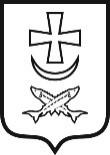 АДМИНИСТРАЦИЯ ГОРОДА АЗОВАПОСТАНОВЛЕНИЕот 04.04.2024 № 272г. АзовИ.о. главы Администрациигорода АзоваР.И. Ткаченко